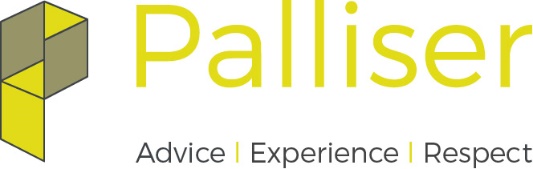 PO Box 57124, Mana 5247, WellingtonPO Box 57124, Mana 5247, WellingtonPO Box 57124, Mana 5247, WellingtonUnsecured Creditor’s Claim(Also for use by Preferential Creditors)SECTION 304(1) COMPANIES ACT 1993Unsecured Creditor’s Claim(Also for use by Preferential Creditors)SECTION 304(1) COMPANIES ACT 1993Unsecured Creditor’s Claim(Also for use by Preferential Creditors)SECTION 304(1) COMPANIES ACT 1993Unsecured Creditor’s Claim(Also for use by Preferential Creditors)SECTION 304(1) COMPANIES ACT 1993Unsecured Creditor’s Claim(Also for use by Preferential Creditors)SECTION 304(1) COMPANIES ACT 1993Unsecured Creditor’s Claim(Also for use by Preferential Creditors)SECTION 304(1) COMPANIES ACT 1993NAME AND POSTAL ADDRESS OF CREDITOR IN FULL_______________________________________________________________________________________________________________________________________________________________Telephone Numbers:(         )(         )Email:Bank Account:Contact Person:NAME AND POSTAL ADDRESS OF CREDITOR IN FULL_______________________________________________________________________________________________________________________________________________________________Telephone Numbers:(         )(         )Email:Bank Account:Contact Person:NAME AND POSTAL ADDRESS OF CREDITOR IN FULL_______________________________________________________________________________________________________________________________________________________________Telephone Numbers:(         )(         )Email:Bank Account:Contact Person:NAME AND POSTAL ADDRESS OF CREDITOR IN FULL_______________________________________________________________________________________________________________________________________________________________Telephone Numbers:(         )(         )Email:Bank Account:Contact Person:*Any personal information collected is for the purpose of administering the liquidation in accordance with the Companies Act 1993. The information will be used and retained by Palliser Insolvency Limited, and will be released to other parties only with your authorisation or in compliance with the Privacy Act 1993.Under Section 304(1) of the Companies Act 1993 any claim made by an unsecured creditor against a company in liquidation must be in this prescribed form and must – Contain full particulars of the claim; andIdentify any documents that evidence or substantiate the claim.You may have access to and request correction of any personal information.(*Not applicable if creditor is not an individual within the meaning of the Privacy Act 1993.)*Any personal information collected is for the purpose of administering the liquidation in accordance with the Companies Act 1993. The information will be used and retained by Palliser Insolvency Limited, and will be released to other parties only with your authorisation or in compliance with the Privacy Act 1993.Under Section 304(1) of the Companies Act 1993 any claim made by an unsecured creditor against a company in liquidation must be in this prescribed form and must – Contain full particulars of the claim; andIdentify any documents that evidence or substantiate the claim.You may have access to and request correction of any personal information.(*Not applicable if creditor is not an individual within the meaning of the Privacy Act 1993.)*Any personal information collected is for the purpose of administering the liquidation in accordance with the Companies Act 1993. The information will be used and retained by Palliser Insolvency Limited, and will be released to other parties only with your authorisation or in compliance with the Privacy Act 1993.Under Section 304(1) of the Companies Act 1993 any claim made by an unsecured creditor against a company in liquidation must be in this prescribed form and must – Contain full particulars of the claim; andIdentify any documents that evidence or substantiate the claim.You may have access to and request correction of any personal information.(*Not applicable if creditor is not an individual within the meaning of the Privacy Act 1993.)*Any personal information collected is for the purpose of administering the liquidation in accordance with the Companies Act 1993. The information will be used and retained by Palliser Insolvency Limited, and will be released to other parties only with your authorisation or in compliance with the Privacy Act 1993.Under Section 304(1) of the Companies Act 1993 any claim made by an unsecured creditor against a company in liquidation must be in this prescribed form and must – Contain full particulars of the claim; andIdentify any documents that evidence or substantiate the claim.You may have access to and request correction of any personal information.(*Not applicable if creditor is not an individual within the meaning of the Privacy Act 1993.)*Any personal information collected is for the purpose of administering the liquidation in accordance with the Companies Act 1993. The information will be used and retained by Palliser Insolvency Limited, and will be released to other parties only with your authorisation or in compliance with the Privacy Act 1993.Under Section 304(1) of the Companies Act 1993 any claim made by an unsecured creditor against a company in liquidation must be in this prescribed form and must – Contain full particulars of the claim; andIdentify any documents that evidence or substantiate the claim.You may have access to and request correction of any personal information.(*Not applicable if creditor is not an individual within the meaning of the Privacy Act 1993.)NAME OF THE COMPANY IN LIQUIDATION:                                                                                   Limited (in liquidation)I, (Name)_____________________________________________________________________________________________(If claim is made on behalf of creditor, specify relationship to creditor and authority)claim that the company was at the date it was put into liquidation indebted to the abovenamed creditor for the sum of:________________________________________________________________________________________________________________________________________________________________________________________________________(Amount in words and figures)NAME OF THE COMPANY IN LIQUIDATION:                                                                                   Limited (in liquidation)I, (Name)_____________________________________________________________________________________________(If claim is made on behalf of creditor, specify relationship to creditor and authority)claim that the company was at the date it was put into liquidation indebted to the abovenamed creditor for the sum of:________________________________________________________________________________________________________________________________________________________________________________________________________(Amount in words and figures)NAME OF THE COMPANY IN LIQUIDATION:                                                                                   Limited (in liquidation)I, (Name)_____________________________________________________________________________________________(If claim is made on behalf of creditor, specify relationship to creditor and authority)claim that the company was at the date it was put into liquidation indebted to the abovenamed creditor for the sum of:________________________________________________________________________________________________________________________________________________________________________________________________________(Amount in words and figures)NAME OF THE COMPANY IN LIQUIDATION:                                                                                   Limited (in liquidation)I, (Name)_____________________________________________________________________________________________(If claim is made on behalf of creditor, specify relationship to creditor and authority)claim that the company was at the date it was put into liquidation indebted to the abovenamed creditor for the sum of:________________________________________________________________________________________________________________________________________________________________________________________________________(Amount in words and figures)NAME OF THE COMPANY IN LIQUIDATION:                                                                                   Limited (in liquidation)I, (Name)_____________________________________________________________________________________________(If claim is made on behalf of creditor, specify relationship to creditor and authority)claim that the company was at the date it was put into liquidation indebted to the abovenamed creditor for the sum of:________________________________________________________________________________________________________________________________________________________________________________________________________(Amount in words and figures)NAME OF THE COMPANY IN LIQUIDATION:                                                                                   Limited (in liquidation)I, (Name)_____________________________________________________________________________________________(If claim is made on behalf of creditor, specify relationship to creditor and authority)claim that the company was at the date it was put into liquidation indebted to the abovenamed creditor for the sum of:________________________________________________________________________________________________________________________________________________________________________________________________________(Amount in words and figures)NAME OF THE COMPANY IN LIQUIDATION:                                                                                   Limited (in liquidation)I, (Name)_____________________________________________________________________________________________(If claim is made on behalf of creditor, specify relationship to creditor and authority)claim that the company was at the date it was put into liquidation indebted to the abovenamed creditor for the sum of:________________________________________________________________________________________________________________________________________________________________________________________________________(Amount in words and figures)NAME OF THE COMPANY IN LIQUIDATION:                                                                                   Limited (in liquidation)I, (Name)_____________________________________________________________________________________________(If claim is made on behalf of creditor, specify relationship to creditor and authority)claim that the company was at the date it was put into liquidation indebted to the abovenamed creditor for the sum of:________________________________________________________________________________________________________________________________________________________________________________________________________(Amount in words and figures)NAME OF THE COMPANY IN LIQUIDATION:                                                                                   Limited (in liquidation)I, (Name)_____________________________________________________________________________________________(If claim is made on behalf of creditor, specify relationship to creditor and authority)claim that the company was at the date it was put into liquidation indebted to the abovenamed creditor for the sum of:________________________________________________________________________________________________________________________________________________________________________________________________________(Amount in words and figures)STATUS OF CLAIMI am an unsecured creditorI am surrendering the security I hold and I am claiming as an unsecured creditorI am making a preferential claim (see reverse for details)(Omit whichever does not apply)STATUS OF CLAIMI am an unsecured creditorI am surrendering the security I hold and I am claiming as an unsecured creditorI am making a preferential claim (see reverse for details)(Omit whichever does not apply)STATUS OF CLAIMI am an unsecured creditorI am surrendering the security I hold and I am claiming as an unsecured creditorI am making a preferential claim (see reverse for details)(Omit whichever does not apply)STATUS OF CLAIMI am an unsecured creditorI am surrendering the security I hold and I am claiming as an unsecured creditorI am making a preferential claim (see reverse for details)(Omit whichever does not apply)STATUS OF CLAIMI am an unsecured creditorI am surrendering the security I hold and I am claiming as an unsecured creditorI am making a preferential claim (see reverse for details)(Omit whichever does not apply)STATUS OF CLAIMI am an unsecured creditorI am surrendering the security I hold and I am claiming as an unsecured creditorI am making a preferential claim (see reverse for details)(Omit whichever does not apply)Signed:Signed:Signed:Signed:Date:Date:Date:Date:Date:WARNING:WARNING:It is an offence under Section 305(6) of the Companies Act 1993 to – Make or authorise the making of, a claim that is false or misleading in a material particular knowing it to false or misleading; or Omit, or authorise the omission from a claim of any matter knowing that the omission makes the claim false or misleading in a material particular.It is an offence under Section 305(6) of the Companies Act 1993 to – Make or authorise the making of, a claim that is false or misleading in a material particular knowing it to false or misleading; or Omit, or authorise the omission from a claim of any matter knowing that the omission makes the claim false or misleading in a material particular.It is an offence under Section 305(6) of the Companies Act 1993 to – Make or authorise the making of, a claim that is false or misleading in a material particular knowing it to false or misleading; or Omit, or authorise the omission from a claim of any matter knowing that the omission makes the claim false or misleading in a material particular.It is an offence under Section 305(6) of the Companies Act 1993 to – Make or authorise the making of, a claim that is false or misleading in a material particular knowing it to false or misleading; or Omit, or authorise the omission from a claim of any matter knowing that the omission makes the claim false or misleading in a material particular.It is an offence under Section 305(6) of the Companies Act 1993 to – Make or authorise the making of, a claim that is false or misleading in a material particular knowing it to false or misleading; or Omit, or authorise the omission from a claim of any matter knowing that the omission makes the claim false or misleading in a material particular.It is an offence under Section 305(6) of the Companies Act 1993 to – Make or authorise the making of, a claim that is false or misleading in a material particular knowing it to false or misleading; or Omit, or authorise the omission from a claim of any matter knowing that the omission makes the claim false or misleading in a material particular.It is an offence under Section 305(6) of the Companies Act 1993 to – Make or authorise the making of, a claim that is false or misleading in a material particular knowing it to false or misleading; or Omit, or authorise the omission from a claim of any matter knowing that the omission makes the claim false or misleading in a material particular.Received(Date Stamp)Received(Date Stamp)RESERVED FOR OFFICE USE:Claim admitted/rejected for voting purposes:(Delete one)RESERVED FOR OFFICE USE:Claim admitted/rejected for voting purposes:(Delete one)RESERVED FOR OFFICE USE:Claim admitted/rejected for voting purposes:(Delete one)Signed:Signed:Date:Date:Received(Date Stamp)Received(Date Stamp)Claim rejected for payment:Claim rejected for payment:Claim rejected for payment:Preferential Claim for:$_____________________Preferential Claim for:$_____________________Ordinary Claim for:$_____________________Ordinary Claim for:$_____________________Received(Date Stamp)Received(Date Stamp)Claim admitted for payment:Claim admitted for payment:Claim admitted for payment:Preferential Claim for:$_____________________Preferential Claim for:$_____________________Ordinary Claim for:$_____________________Ordinary Claim for:$_____________________Received(Date Stamp)Received(Date Stamp)SignedLiquidator:SignedLiquidator:SignedLiquidator:SignedLiquidator:SignedLiquidator:Date:Date:Received(Date Stamp)Received(Date Stamp)Note: If the decision to admit or reject a claim is amended, regulation 8 of the Companies Act 1993 Liquidation Regulations 1994 requires that it be recorded in writing.Note: If the decision to admit or reject a claim is amended, regulation 8 of the Companies Act 1993 Liquidation Regulations 1994 requires that it be recorded in writing.Note: If the decision to admit or reject a claim is amended, regulation 8 of the Companies Act 1993 Liquidation Regulations 1994 requires that it be recorded in writing.Note: If the decision to admit or reject a claim is amended, regulation 8 of the Companies Act 1993 Liquidation Regulations 1994 requires that it be recorded in writing.Note: If the decision to admit or reject a claim is amended, regulation 8 of the Companies Act 1993 Liquidation Regulations 1994 requires that it be recorded in writing.Note: If the decision to admit or reject a claim is amended, regulation 8 of the Companies Act 1993 Liquidation Regulations 1994 requires that it be recorded in writing.Note: If the decision to admit or reject a claim is amended, regulation 8 of the Companies Act 1993 Liquidation Regulations 1994 requires that it be recorded in writing.PO Box 57124, Mana 5247, WellingtonPO Box 57124, Mana 5247, WellingtonPO Box 57124, Mana 5247, WellingtonParticulars of ClaimParticulars of ClaimParticulars of ClaimParticulars of ClaimParticulars of ClaimParticulars of ClaimPO Box 57124, Mana 5247, WellingtonPO Box 57124, Mana 5247, WellingtonPO Box 57124, Mana 5247, WellingtonDateDetails of Claim and Identification of Documents that Evidence or Substantiate the ClaimDetails of Claim and Identification of Documents that Evidence or Substantiate the ClaimDetails of Claim and Identification of Documents that Evidence or Substantiate the ClaimDetails of Claim and Identification of Documents that Evidence or Substantiate the ClaimDetails of Claim and Identification of Documents that Evidence or Substantiate the ClaimDetails of Claim and Identification of Documents that Evidence or Substantiate the ClaimDetails of Claim and Identification of Documents that Evidence or Substantiate the ClaimAmount$CLAIMS AGAINST INVENTORY (Romalpa Claims)(Consignment Goods)(Rentention of Title) etc.CLAIMS AGAINST INVENTORY (Romalpa Claims)(Consignment Goods)(Rentention of Title) etc.CLAIMS AGAINST INVENTORY (Romalpa Claims)(Consignment Goods)(Rentention of Title) etc.CLAIMS AGAINST INVENTORY (Romalpa Claims)(Consignment Goods)(Rentention of Title) etc.CLAIMS AGAINST INVENTORY (Romalpa Claims)(Consignment Goods)(Rentention of Title) etc.CLAIMS AGAINST INVENTORY (Romalpa Claims)(Consignment Goods)(Rentention of Title) etc.CLAIMS AGAINST INVENTORY (Romalpa Claims)(Consignment Goods)(Rentention of Title) etc.CLAIMS AGAINST INVENTORY (Romalpa Claims)(Consignment Goods)(Rentention of Title) etc.CLAIMS AGAINST INVENTORY (Romalpa Claims)(Consignment Goods)(Rentention of Title) etc.PREFERENTIAL CLAIMANTS ONLYGuidelines:The seventh Schedule of the Companies Act 1993 sets out those claims which are regarded as preferential and shows their extent and order of priority. For example, employee entitlements with some exclusions and GST and PAYE arrears owed to Inland Revenue.Why do you believe you are a preferential creditor?(eg. employee, GST, etc.) ________________________________________________________________________Details of your claim: ___________________________________________________________________________________________________________________________________________________________________________________________________________________________________________________________________PREFERENTIAL CLAIMANTS ONLYGuidelines:The seventh Schedule of the Companies Act 1993 sets out those claims which are regarded as preferential and shows their extent and order of priority. For example, employee entitlements with some exclusions and GST and PAYE arrears owed to Inland Revenue.Why do you believe you are a preferential creditor?(eg. employee, GST, etc.) ________________________________________________________________________Details of your claim: ___________________________________________________________________________________________________________________________________________________________________________________________________________________________________________________________________PREFERENTIAL CLAIMANTS ONLYGuidelines:The seventh Schedule of the Companies Act 1993 sets out those claims which are regarded as preferential and shows their extent and order of priority. For example, employee entitlements with some exclusions and GST and PAYE arrears owed to Inland Revenue.Why do you believe you are a preferential creditor?(eg. employee, GST, etc.) ________________________________________________________________________Details of your claim: ___________________________________________________________________________________________________________________________________________________________________________________________________________________________________________________________________PREFERENTIAL CLAIMANTS ONLYGuidelines:The seventh Schedule of the Companies Act 1993 sets out those claims which are regarded as preferential and shows their extent and order of priority. For example, employee entitlements with some exclusions and GST and PAYE arrears owed to Inland Revenue.Why do you believe you are a preferential creditor?(eg. employee, GST, etc.) ________________________________________________________________________Details of your claim: ___________________________________________________________________________________________________________________________________________________________________________________________________________________________________________________________________PREFERENTIAL CLAIMANTS ONLYGuidelines:The seventh Schedule of the Companies Act 1993 sets out those claims which are regarded as preferential and shows their extent and order of priority. For example, employee entitlements with some exclusions and GST and PAYE arrears owed to Inland Revenue.Why do you believe you are a preferential creditor?(eg. employee, GST, etc.) ________________________________________________________________________Details of your claim: ___________________________________________________________________________________________________________________________________________________________________________________________________________________________________________________________________PREFERENTIAL CLAIMANTS ONLYGuidelines:The seventh Schedule of the Companies Act 1993 sets out those claims which are regarded as preferential and shows their extent and order of priority. For example, employee entitlements with some exclusions and GST and PAYE arrears owed to Inland Revenue.Why do you believe you are a preferential creditor?(eg. employee, GST, etc.) ________________________________________________________________________Details of your claim: ___________________________________________________________________________________________________________________________________________________________________________________________________________________________________________________________________PREFERENTIAL CLAIMANTS ONLYGuidelines:The seventh Schedule of the Companies Act 1993 sets out those claims which are regarded as preferential and shows their extent and order of priority. For example, employee entitlements with some exclusions and GST and PAYE arrears owed to Inland Revenue.Why do you believe you are a preferential creditor?(eg. employee, GST, etc.) ________________________________________________________________________Details of your claim: ___________________________________________________________________________________________________________________________________________________________________________________________________________________________________________________________________PREFERENTIAL CLAIMANTS ONLYGuidelines:The seventh Schedule of the Companies Act 1993 sets out those claims which are regarded as preferential and shows their extent and order of priority. For example, employee entitlements with some exclusions and GST and PAYE arrears owed to Inland Revenue.Why do you believe you are a preferential creditor?(eg. employee, GST, etc.) ________________________________________________________________________Details of your claim: ___________________________________________________________________________________________________________________________________________________________________________________________________________________________________________________________________PREFERENTIAL CLAIMANTS ONLYGuidelines:The seventh Schedule of the Companies Act 1993 sets out those claims which are regarded as preferential and shows their extent and order of priority. For example, employee entitlements with some exclusions and GST and PAYE arrears owed to Inland Revenue.Why do you believe you are a preferential creditor?(eg. employee, GST, etc.) ________________________________________________________________________Details of your claim: ___________________________________________________________________________________________________________________________________________________________________________________________________________________________________________________________________If applicable, please record your GST Registration numberIf applicable, please record your GST Registration numberIf applicable, please record your GST Registration numberThe total GST included in your tax invoice:The total GST included in your tax invoice:The total GST included in your tax invoice:$$$$$$